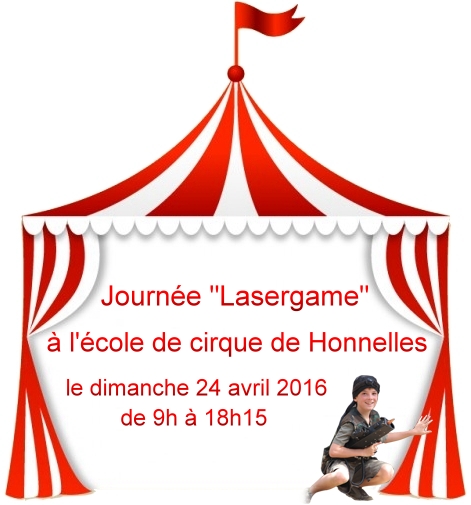 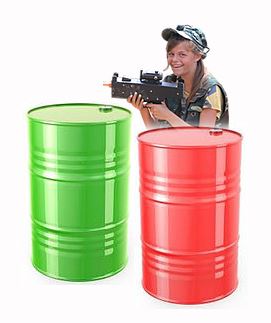 Je m’inscris / Nous nous inscrivons (âge minimum: 8 ans) pour le dimanche  24/04/2016 à l’école de cirque de HonnellesAdresse du jour: 13, rue de l’abreuvoir à 7387 Onnezies (Belgique)Nom + Prénom+ adresse email  de chaque participant :----- -Je choisis la / les session(s) suivante(s) - cochez ou surlignez votre / vos choix -de 09h00 à 10h00 de 10h15 à 11h15 de 11h30 à 12h30 de 13h30 à 14h30 de 14h45 à 15h45de 16h00 à 17h00 de 17h15 à 18h15- Nombre de joueurs (1h) : ……………......  x 15€/pers. = .............................€ (1)- Nombre de joueurs (2h) : ……………......  x 23€/pers. = .............................€ (2)- Nous sommes au moins 5 et je déduis 10% du total = …..............................€ (3)- Je paie la somme totale (1) + (2) - (3)  de...............................€  pour confirmer ma réservation:Sur le compte IBAN:  BE92-0016-9006-2423 au nom de Didier Style  (communication : nom-prénom-heure)Chèque à adresser à Didier Style, 26 rue de Malpalquet à 7040 Aulnois – Belgique -(Seulement pour la France)Carte de Crédit (dans ce cas, vous recevrez un avis par mail)Boissons sur place à prix démocratique Inscrivez-vous en renvoyant ce formulaire par mail à: lasergame.sport.aventure@gmail.com Croyez-moi, il y aura de l'action, de l'adrénaline et de la joie pour tous...
Amusement et rires GARANTIS      100% FUNInfos au: +32 (0)475/48.44.78                     www.lasergame-sport-aventure.comP.S. : Prévoyez peut-être une tenue de rechange...   ;-)   